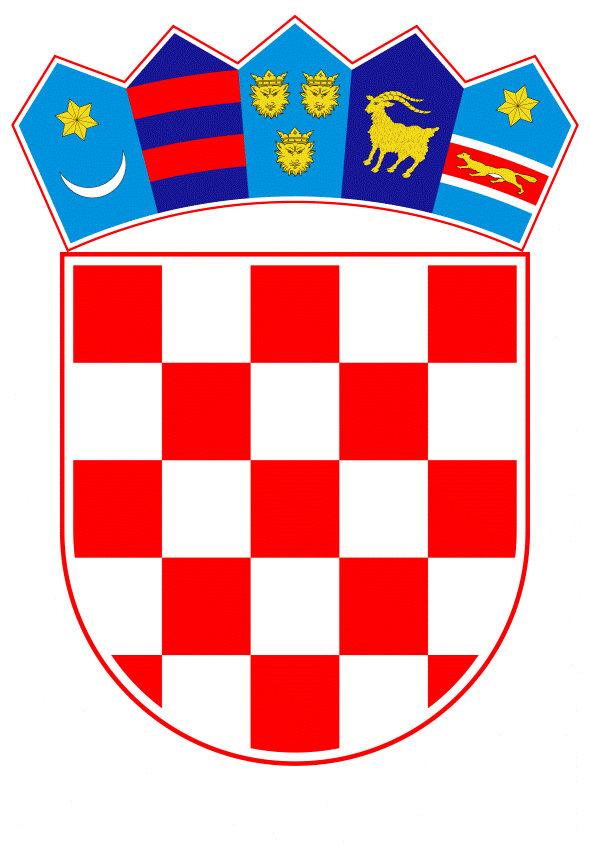 VLADA REPUBLIKE HRVATSKEZagreb, 22. listopada 2020._____________________________________________________________________________________________________________________________________________________________________________________________________________________________Banski dvori | Trg Sv. Marka 2  | 10000 Zagreb | tel. 01 4569 222 | vlada.gov.hrPRIJEDLOGNa temelju članka 31. stavka 2. Zakona o Vladi Republike Hrvatske (»Narodne novine«, br. 150/11, 119/14, 93/16 i 116/18) i članka 13. stavka 1. Zakona o reprezentativnosti udruga poslodavaca i sindikata (»Narodne novine«, br. 93/14 i 26/15), Vlada Republike Hrvatske je na sjednici održanoj ________ 2020. godine donijela 
ODLUKUo pokretanju postupka pregovora o sklapanju dodatka Kolektivnom ugovoru za državne službenike i namještenike i imenovanju pregovaračkoga odbora Vlade Republike HrvatskeI.Pokreće se postupak pregovora o sklapanju dodatka Kolektivnom ugovoru za državne službenike i namještenike (»Narodne novine«, br. 112/17, 12/18, 2/19, 119/19 i 66/20). II.U pregovarački odbor Vlade Republike Hrvatske za pregovore o sklapanju dodatka Kolektivnom ugovoru za državne službenike i namještenike iz točke I. ove Odluke imenuju se:Josip Aladrović, ministar rada, mirovinskoga sustava, obitelji i socijalne politike, predsjednikdr. sc. Zdravko Marić, potpredsjednik Vlade i ministar financija, člandr. sc. Davor Božinović, potpredsjednik Vlade i ministar unutarnjih poslova, člandr. sc. Tomislav Ćorić, ministar gospodarstva i održivog razvoja, člandr. sc. Ivan Malenica, ministar pravosuđa i uprave, člandr. sc. Mario Banožić, ministar obrane, članIII.Ova Odluka stupa na snagu danom donošenja, a objavit će se u »Narodnim novinama«.Klasa:Urbroj:Zagreb, ____________PREDSJEDNIKmr. sc. Andrej PlenkovićOBRAZLOŽENJE	Vlada Republike Hrvatske i reprezentativni sindikati državnih službi sklopili su 9. studenoga 2017. godine Kolektivni ugovor za državne službenike i namještenike (»Narodne novine«, br. 112/17, 12/18, 2/19, 119/19 i 66/20, u nastavku: Kolektivni ugovor).            Na sastanku pregovaračkih odbora Vlade Republike Hrvatske i sindikata državne službe za sklapanje Dodatka Kolektivnom ugovoru (»Narodne novine«, broj 66/20), održanom u svibnju 2020. godine, dogovoreno je da će se tijekom jeseni 2020. godine nastaviti pregovori.            Slijedom navedenoga, potrebno je pokrenuti postupak pregovora o sklapanju dodatka Kolektivnom ugovoru s reprezentativnim sindikatima državne službe pa se, u tom cilju, predlaže imenovanje pregovaračkoga odbora Vlade Republike Hrvatske. Predlagatelj:Ministarstvo rada, mirovinskoga sustava, obitelji i socijalne politikePredmet:Odluka o pokretanju postupka pregovora o sklapanju dodatka Kolektivnom ugovoru za državne službenike i namještenike i imenovanju pregovaračkoga odbora Vlade Republike Hrvatske